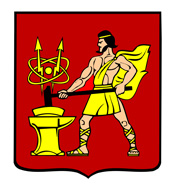 АДМИНИСТРАЦИЯ ГОРОДСКОГО ОКРУГА ЭЛЕКТРОСТАЛЬМОСКОВСКОЙ ОБЛАСТИПОСТАНОВЛЕНИЕ15.06.2021 № 457/6Об установлении публичного сервитута в порядке главы V.7. Земельного кодекса Российской Федерации по адресу (местоположение): Московская область, г.Электросталь, северо-восточный район, в пользу Акционерного общества "Дороги и мосты" в целях реконструкция кабельной линии 6 кВ в связи с реализацией объекта: «Строительство с последующей эксплуатацией на платной основе «Нового выхода на Московскую кольцевую автомобильную дорогу с федеральной автомобильной дороги М-7 «Волга» на участке МКАД - км 60 (обходы г. Балашиха, Ногинск), Московская область» (далее – Объект) в соответствии Соглашением о компенсации убытков № ЭС-17/15 от 01.06.2019, заключенным между Акционерным обществом «Московская областная энергосетевая компания» и Публичным акционерным обществом «Мостотрест», а также Техническими условиями на вынос (переустройство) объектов электросетевого хозяйства АО «Мособлэнерго» № ЩЛ-1019/20 от 14.02.2020	В соответствии с Земельным кодексом Российской Федерации, Федеральным законом от 06.10.2003 № 131-ФЗ «Об общих принципах организации местного самоуправления в Российской Федерации», Законом Московской области № 23/96-ОЗ «О регулировании земельных отношений в Московской области», руководствуясь Уставом муниципального образования городского округа Электросталь, учитывая ходатайство Акционерного общества "Дороги и мосты" (ИНН 7730259560, ОГРН 120770377972) от 29.04.2021 № P001-5899694872-45046319, Администрация городского округа Электросталь Московской области ПОСТАНОВЛЯЕТ:	1. Установить публичный сервитут на срок 120 месяцев в отношении земельного участка с кадастровым номером 50:46:0060102:5, в пользу Акционерного общества "Дороги и мосты", в целях реконструкция кабельной линии 6 кВ в связи с реализацией объекта: «Строительство с последующей эксплуатацией на платной основе «Нового выхода на Московскую кольцевую автомобильную дорогу с федеральной автомобильной дороги М-7 «Волга» на участке МКАД - км 60 (обходы г. Балашиха, Ногинск), Московская область» (далее –Объект) в соответствии Соглашением о компенсации убытков № ЭС-17/15 от 01.06.2019, заключенным между Акционерным обществом «Московская областная энергосетевая компания» и Публичным акционерным обществом «Мостотрест», а также Техническими условиями на вынос (переустройство) объектов электросетевого хозяйства АО «Мособлэнерго» № ЩЛ-1019/20 от 14.02.2020, в границах в соответствии с приложением к настоящему остановлению.1.1 Срок, в течении которого в соответствии с расчетом заявителя использование земельного участка (его части) и (или) расположенного на нем объекта недвижимости в соответствии с их разрешенным использованием будет невозможно или существенно затруднено (при возникновении таких обстоятельств) 14 (четырнадцати) месяцев.1.2 Порядок установления зоны с особым режимом использования территории определяется в соответствии с постановлением Правительства Российской Федерации от 24.02.2009 № 160 «О порядке установления охранных зон объектов электросетевого хозяйства и особых условий использования земельных участков, расположенных в границах таких зон».1.3 Акционерному обществу "Дороги и мосты" привести земельный участок, указанный в пункте 1 настоящего постановления, в состояние, пригодное для его использования в соответствии с разрешенным использованием, в срок не позднее чем три месяца после завершения строительства, капитального или текущего ремонта, реконструкции, эксплуатации, консервации, сноса инженерного сооружения, для размещения которого был установлен публичный сервитут.2. Администрации городского округа Электросталь Московской области в течение 5 рабочих дней направить копию настоящего постановления в Управление Федеральной службы государственной регистрации, кадастра и картографии по Московской области для внесения сведений об установлении публичного сервитута в отношении земельных участков, указанных в пункте 1 настоящего постановления, в Единый государственный реестр недвижимости.3. Администрации городского округа Электросталь Московской области в течение 5 рабочих дней опубликовать настоящее постановление (без приложений) в газете «Официальный вестник» и разместить на официальном информационном сайте администрации - www.electrostal.ru.  Комитету имущественных отношений Администрации городского округа Электросталь Московской области в течение 5 рабочих дней направить копию настоящего постановления правообладателям земельных участков, в отношении которых принято решение об установлении публичного сервитута. 4. Комитету имущественных отношений Администрации городского округа Электросталь Московской области в течение 5 рабочих дней направить обладателю публичного сервитута копию настоящего постановления, сведения о лицах, являющихся правообладателями земельных участков, сведения о лицах, подавших заявления об учете их прав (обременений прав) на земельные участки, способах связи с ними, копии документов, подтверждающих права указанных лиц на земельные участки.	5. Контроль за выполнением настоящего постановления возложить на заместителя Главы Администрации городского округа Электросталь Московской области Лаврова Р.С.Глава городского округа				                                               И.Ю. ВолковаПриложение к ПостановлениюАдминистрации городского округаЭлектросталь Московской области15.06.2021 № 457/6Схема расположенияграниц публичного сервитута на кадастровом плане территории в отношении земельного участка с кадастровым номером 50:46:0060102:5 в рамках реализации проекта«Строительство с последующей эксплуатацией на платной основе «Нового выхода на МКАД с федеральной автомобильной дороги М-7 «Волга» на участке МКАД - км 60 (обходы г. Балашиха, Ногинск), Московская область»150:46:0060102	4	2350:46:0060102:5:23Условные обозначенияпроектная граница публичного сервитута1	поворотная точка проектных границ публичного сервитута50:46:0060102:5	кадастровый номер земельного участкаграницы земельных участков на кадастровом плане территории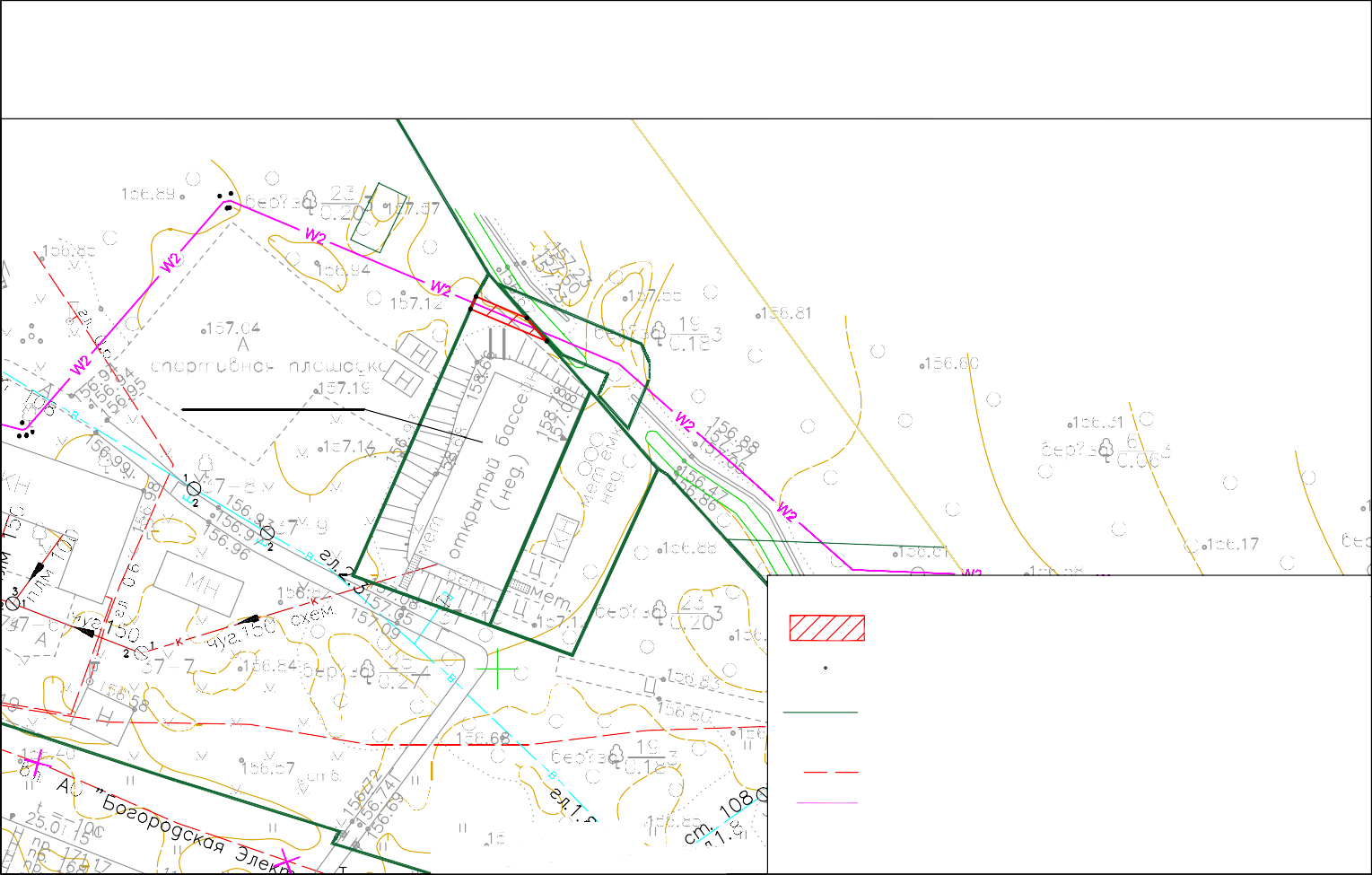 Масштаб 1:500Система координат: МСК-50 (Зона 2)50:46:0060102номер кадастрового квартала существующие КЛ 6кВ проектируемые КЛ 6кВОПИСАНИЕ МЕСТОПОЛОЖЕНИЯ ГРАНИЦпубличный сервитут в целях размещения объектов электросетевого хозяйства КЛ 6кВОПИСАНИЕ МЕСТОПОЛОЖЕНИЯ ГРАНИЦпубличный сервитут в целях размещения объектов электросетевого хозяйства КЛ 6кВОПИСАНИЕ МЕСТОПОЛОЖЕНИЯ ГРАНИЦпубличный сервитут в целях размещения объектов электросетевого хозяйства КЛ 6кВ(наименование объекта, местоположение границ которого описано (далее - объект))(наименование объекта, местоположение границ которого описано (далее - объект))(наименование объекта, местоположение границ которого описано (далее - объект))Раздел 1Раздел 1Раздел 1Сведения об объектеСведения об объектеСведения об объекте№ п/пХарактеристики объектаОписание характеристик1231.Местоположение объектаМосковская область2.Площадь объекта +/- величинапогрешности определения площади (Р +/- Дельта Р)20 +/- 2 м²3.Иные характеристики объекта-Раздел 2Раздел 2Раздел 2Раздел 2Раздел 2Раздел 2Сведения о местоположении границ объектаСведения о местоположении границ объектаСведения о местоположении границ объектаСведения о местоположении границ объектаСведения о местоположении границ объектаСведения о местоположении границ объекта1. Система координат МСК-50, зона 21. Система координат МСК-50, зона 21. Система координат МСК-50, зона 21. Система координат МСК-50, зона 21. Система координат МСК-50, зона 21. Система координат МСК-50, зона 22. Сведения о характерных точках границ объекта2. Сведения о характерных точках границ объекта2. Сведения о характерных точках границ объекта2. Сведения о характерных точках границ объекта2. Сведения о характерных точках границ объекта2. Сведения о характерных точках границ объектаОбозначение характерных точек границКоординаты, мКоординаты, мМетод определения координат характерной точкиСредняя квадратическая погрешность положения характерной точки (Мt), мОписание обозначения точки на местности (при наличии)Обозначение характерных точек границXYМетод определения координат характерной точкиСредняя квадратическая погрешность положения характерной точки (Мt), мОписание обозначения точки на местности (при наличии)1234561476154.952248996.83Аналитическийметод0.10-2476151.792249004.32Аналитическийметод0.10-3476148.382249007.27Аналитическийметод0.10-4476153.112248996.02Аналитическийметод0.10-1476154.952248996.83Аналитическийметод0.10-3. Сведения о характерных точках части (частей) границы объекта3. Сведения о характерных точках части (частей) границы объекта3. Сведения о характерных точках части (частей) границы объекта3. Сведения о характерных точках части (частей) границы объекта3. Сведения о характерных точках части (частей) границы объекта3. Сведения о характерных точках части (частей) границы объектаОбозначение характерных точек части границыКоординаты, мКоординаты, мМетод определения координат характерной точкиСредняя квадратическая погрешность положения характерной точки (Мt), мОписание обозначения точки на местности (при наличии)Обозначение характерных точек части границыXYМетод определения координат характерной точкиСредняя квадратическая погрешность положения характерной точки (Мt), мОписание обозначения точки на местности (при наличии)123456------Раздел 3Раздел 3Раздел 3Раздел 3Раздел 3Раздел 3Раздел 3Раздел 3Раздел 3Сведения о местоположении измененных (уточненных) границ объектаСведения о местоположении измененных (уточненных) границ объектаСведения о местоположении измененных (уточненных) границ объектаСведения о местоположении измененных (уточненных) границ объектаСведения о местоположении измененных (уточненных) границ объектаСведения о местоположении измененных (уточненных) границ объектаСведения о местоположении измененных (уточненных) границ объектаСведения о местоположении измененных (уточненных) границ объектаСведения о местоположении измененных (уточненных) границ объекта1. Система координат1. Система координат-2. Сведения о характерных точках границ объекта2. Сведения о характерных точках границ объекта2. Сведения о характерных точках границ объекта2. Сведения о характерных точках границ объекта2. Сведения о характерных точках границ объекта2. Сведения о характерных точках границ объекта2. Сведения о характерных точках границ объекта2. Сведения о характерных точках границ объекта2. Сведения о характерных точках границ объектаОбозначение характерных точек границСуществующие координаты, мСуществующие координаты, мСуществующие координаты, мИзмененные (уточненные) координаты, мИзмененные (уточненные) координаты, мМетод определения координат характерной точкиСредняя квадратическая погрешность положения характерной точки (Мt), мОписание обозначения точки на местности (при наличии)Обозначение характерных точек границXXYXYМетод определения координат характерной точкиСредняя квадратическая погрешность положения характерной точки (Мt), мОписание обозначения точки на местности (при наличии)122345678--------3. Сведения о характерных точках части (частей) границы объекта3. Сведения о характерных точках части (частей) границы объекта3. Сведения о характерных точках части (частей) границы объекта3. Сведения о характерных точках части (частей) границы объекта3. Сведения о характерных точках части (частей) границы объекта3. Сведения о характерных точках части (частей) границы объекта3. Сведения о характерных точках части (частей) границы объекта3. Сведения о характерных точках части (частей) границы объекта3. Сведения о характерных точках части (частей) границы объектаОбозначение характерных точек части границыСуществующие координаты, мСуществующие координаты, мСуществующие координаты, мИзмененные (уточненные) координаты, мИзмененные (уточненные) координаты, мМетод определения координат характерной точкиСредняя квадратическая погрешность положения характерной точки (Мt), мОписание обозначения точки на местности (при наличии)Обозначение характерных точек части границыXXYXYМетод определения координат характерной точкиСредняя квадратическая погрешность положения характерной точки (Мt), мОписание обозначения точки на местности (при наличии)122345678--------Текстовое описание местоположения границнаселенных пунктов, территориальных зон, особо охраняемых природных территорий, зон с особыми условиями использования территорийТекстовое описание местоположения границнаселенных пунктов, территориальных зон, особо охраняемых природных территорий, зон с особыми условиями использования территорийТекстовое описание местоположения границнаселенных пунктов, территориальных зон, особо охраняемых природных территорий, зон с особыми условиями использования территорийПрохождение границыПрохождение границыОписание прохождения границыот точкидо точкиОписание прохождения границы12312-23-34-41-